Annexure-A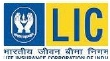 LIFE INSURANCE CORPORATION OF INDIA“ JEEVAN PRAKASH”DIVISIONAL OFFICE, NAGPUR ROAD, MADAN MAHAL JABALPURYEAR: 2024APPLICATION FORM FOR EMPANELMENT OF FIRMS.No. of category:	Name of Category:( Separate application is to be submitted for each Category with fee Rs.590.00 with GST).CONDITIONS FOR EMPANELMENT1. The approved vendors/firms/dealers should be in profession for at least 3 years.(Copy of registration certificate must be enclosed).                     2. The approved vendors/firms/dealers should have registration with state & local authorities forundertaking the profession ( Copies of proof to be enclosed). 3. The approved vendors/firms/dealers should be in position to comply with the urgentneed without delay.4. In case of authorized and approved vendors/firms/dealers ,Copy of valid authorizeddealership certificate must be enclosed.5. The empanelment would be done only on the favourable recommendation of thecommittee which may visit and inspect the premises,workshop etc of the applicants.6. All pages are part of Annexure “A” .All applicants are required to affix the signatureand seal of the Authorised official of the vendors/firms/dealers on each page of Annexure “A”.                    7. Annual Turnover should be minimum Rs. 2 Lacs in any of 3 financial year                      (Attached Balance Sheet/Certificate for 3 years)                    8. The Empanelment will be valid for 24 months from the Empanelment date, the  Competent                        Can extend the term of Empanelment one year.                    9. Any dispute relating to the enquiry shall be subject to juridicition of the court at Jabalpur only.1Annexure-A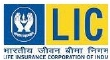 LIFE INSURANCE CORPORATION OF INDIA“JEEVAN PRAKASH”DIVISIONAL OFFICE, NAGPUR ROAD, MADAN MAHAL JABALPURAPPLICATION FOR EMPANALMENT OF APPROVED VENDORS/FIRMS/DEALERSPART I: GENERAL INFORMATION2                 I/We_______________________________________________________________request Life Insurance Corporation of India Divisional Office, Jabalpur, Nagpur Road Madan Mahal, Jabalpurto consider inclusion of my / our name in the list of their approved firms/approved vendors/dealers.We agree to give full satisfaction to the Corporation in the event of their doing so.PS – Application form fee Rs. 590/-(with GST) paid by cash/dd vide MR No._______Date________Terms and Conditions of Empanelment1.	Applicant has to deposit Rs.590/-(with GST) in cash at the cash counter of Divisional Office, Jabalpur or in the form of DD / BankersCheque payable at Jabalpur favouring LIC OF INDIA  along with form.2.	The firm should have at least 3 years experience in this field.3.	Incomplete application will be rejected without assigning any reason there to.4.	Affix your Firm/Company seal with authorized signature on every page.5.	Form should be typed or filled legibly in ink. If space provided is insufficient,please  type  or  write  the  replies  on  a  separatesheet  giving  appropriate  question number and attach it to the form.6.	Approved firms/approved vendors/dealers who  are  on  our  existing  panel  should  also  apply  for  fresh empanelment.7.	Firms/approved vendors/dealers have been blacklisted / removed earlier , should not reply.8.	The Cover should be super scribed as “Application for New Empanelment” .9.	The  Corporation  reserves  the  right  to  include/exclude/cancel  the  name  of  the firm  from   its  approved  lists at their  absolutediscretion   without  assigning anyreason at any time.                   10.	The Empanelment will be valid for 24 months from the empanelment date, the Competent Authority can extend the term of empanelment                         one year prior to expiry of 24 months.                    11.  Any dispute relating to enquiry shall be subject to Juridiction of the Court at JABALPUR(M.P.) only.Dated at………this………day of…………2024	                Signature with Seal